SISTEM PENGATURAN SUHU RUANGAN MENGGUNAKAN KIPAS BERBASIS MIKROKONTROLER ATMEGA 8535Diajukan Untuk Melengkapi Tugas – Tugas dan Syarat – Syarat guna memperoleh Gelar Ahli Madya ( AMd )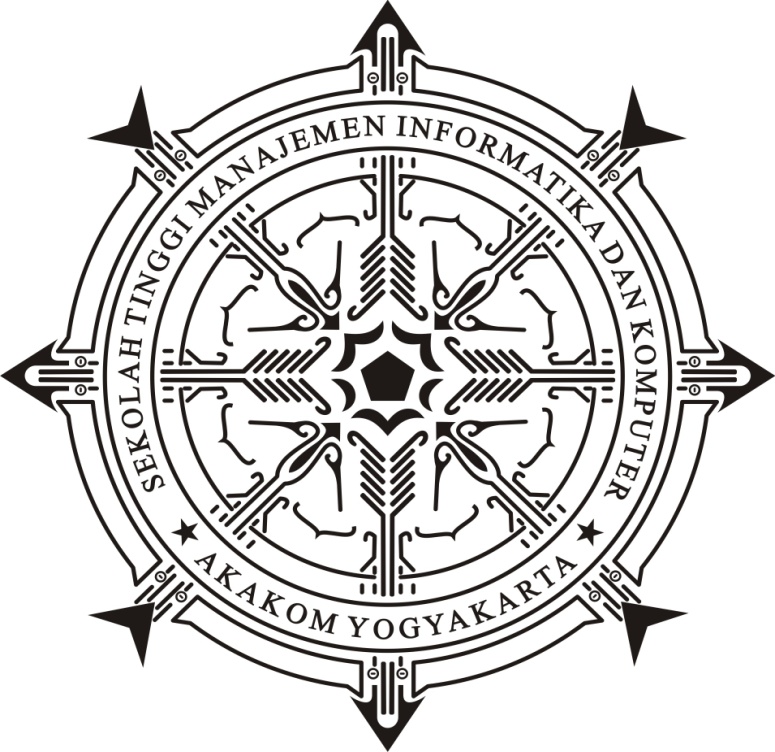 Disusun oleh :Nama	: DWI HANIS NUGROHONIM	: 023310024Jurusan	: Teknik KomputerJenjang	: Diploma Tiga / D-3TUGAS AKHIRSEKOLAH TINGGI MANAJEMEN INFORMATIKA DAN KOMPUTERAKAKOMYOGYAKARTA2012SISTEM PENGATURAN SUHU RUANGAN MENGGUNAKAN KIPAS BERBASIS MIKROKONTROLER ATMEGA 8535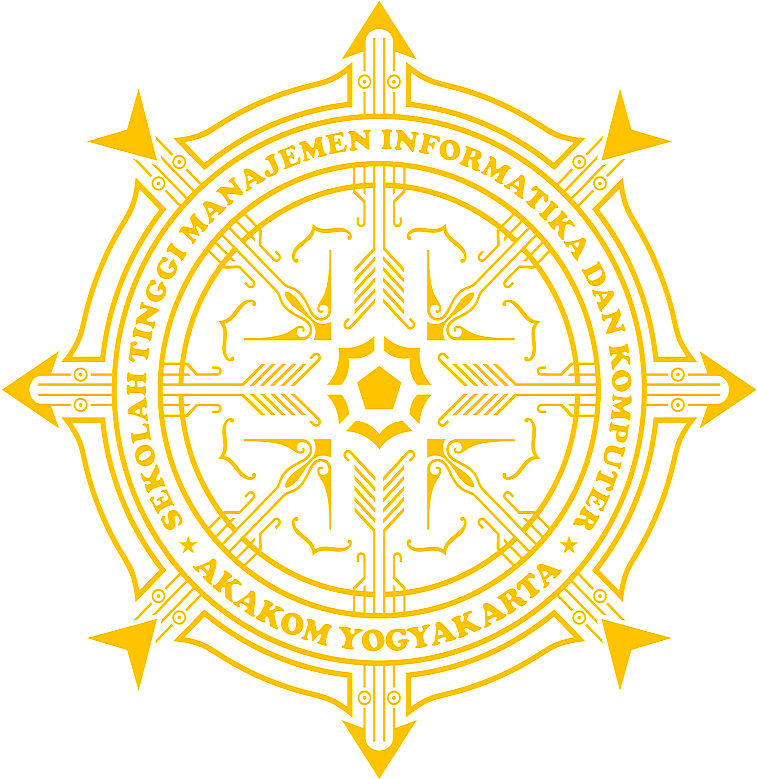 TUGAS AKHIRDiajukan untuk memenuhi salah satu syarat memperoleh gelar Ahli Madya (A.Md.)Program Studi Teknik Komputer Sekolah Tinggi Manajemen Informatika dan Komputer Akakom YogyakartaOlehDWI HANIS NUGROHO023310024DIPLOMA III TEKNIK KOMPUTERSEKOLAH TINGGI MANAJEMEN INFORMATIKA DAN KOMPUTERAKAKOM2012HALAMAN PERSETUJUANJudul Tugas Akhir :SISTEM PENGATURAN SUHU RUANGAN MENGGUNAKAN KIPAS BERBASIS MIKROKONTROLER ATMEGA 8535Nama Mahasiswa			:	DWI HANIS NUGROHONomor Induk Mahasiswa		:	023310024Jurusan			: 	Teknik KomputerJenjang					: 	Diploma Tiga ( D3 )Mata Kuliah				: 	Tugas AkhirSemester					: 	GenapTahun			: 	2012Telah diperiksa dan disetujuiYogyakarta, 3 September 2012Mengetahui,Dosen PembimbingDrs. Berta Bednar., S.T. M.T. PERNYATAANSaya yang bertandatangan dibawah ini menyatakan bahwa, Tugas Akhir ini merupakan karya saya sendiri ( ASLI ), dan isi dalam Tugas Akhir ini tidak terdapat karya yang pernah diajukan oleh orang lain untuk memperoleh gelar akademis di suatu Institusi Pendidikan, dan sepanjang pengetahuan saya juga tidak terdapat karya atau pendapat yang pernah ditulis dan/atau diterbitkan oleh orang lain, kecuali yang secara tertulis diacu dalam naskah ini dan disebutkan dalam daftar pustaka.            Yogyakarta,    September 2012DWI HANIS NUGROHO                  HALAMAN PENGESAHANTUGAS AKHIRSISTEM PENGATURAN SUHU RUANGAN MENGGUNAKAN KIPAS BERBASIS MIKROKONTROLER ATMEGA 8535Telah diujikan dan disahkan di hadapan Tim PengujiSekolah Tinggi Manajemen Informatika dan KomputerAKAKOM Yogyakarta		Pada hari			: 	Senin			Tanggal			: 	3 September 2012	Mengetahui                                                                                        Ketua JurusanTeknik Komputer                                                       Dosen Pembimbing I 			                     L.N. Harnaningrum, S.Si., M.T.                Drs. Berta Bednar., S.T. M.T.	                			 HALAMAN PERSEMBAHANTugas Akhir ini kupersembahkan untuk :Allah SWT.    “Curahan Ridho Rahmat – Mulah pemberi pencerahan  dalam setiap langkah dan  karyaku”.IBU.	“Beliaulah wanita dalam hidupku , atas doa dan pengorbanan yang luar biasa dalam masa depan ketiga anaknya”.BAPAK.	“Yang selalu memberi petuah tentang manusia dan kehidupan serta dorongan yang harus semuanya kudengarkan  selalu”.Eko Murniati S.Sos. & Trioka Anggit Nugroho Spd.Jas.	“Kakak satu - satunya yang tercinta dalam loro loponya dan Adikku  satu – satunya yang tercinta. Bang Sapril ( Apink, Sultan Aqil & Sultan  Mezhacky Bahnan ), Paklik & Bulik, Dr.Azizah Arum, Ahmad Zukhron, Galih Tanjung, S.E. serta keluarga besarku yang kusayangi kepadaku untuk bukan terakhir kalinya selalu berkumpul dan berdoa bersama, karena kutakkan berarti tanpa kalian, Amin”.Semua kenangan.	“Om Tris dan Om Bardi di Laboran selama ini memberikan saran, Taufik Adi, Adelisia Ainun. Telah mengizinkan tempat belajar yang juga berikan motivasi luar dalam, semua teman di AKAKOM all memorial with you friend’s”.MOTTOSemua perkara yang baik yang tiada dimulai mengerjakan dengan bacaan : “ Bismillaahirrohmaannirrohiim “, maka akan terputus ( sia – sia belaka ) .Kelebihan mampu memmberikan kepuasan dan kekurangan mampu berikan teknik maupun seni atau kreativitas.Madep, mantep, karep.oleh Dwi Hanis NugrohoKATA PENGANTARBismillaahirrohmaanirrohiimAssalamu’alikum wr.wb.Segala puji dan syukur kehadirat Allah SWT, atas segala rahmat dan ridhonya. Walau segenap tenaga, pikiran dan perhatian saya curahkan, namun tanpa itu semua mungkin saya tidak bisa sampai disini. Manusia sebagai makhluk hanya bisa berusaha, semuanya kembali pada Sang Pencipta. Tugas Akhir ini berusaha meneliti rancangan model pengaturan berbasis Mikrokontroler ATMega 8535, terutama kecenderungannya dalam kategori jenis sensor untuk pengukuran temperatur suhu Celcius pada suhu ruangan dan  pada sebuah rangkaian sensor untuk LM-35DZ. Dengan segala keterbatasan dan hambatan yang ada, akhirnya tugas akhir dengan judul “ SISTEM PENGATURAN SUHU RUANGAN MENGGUNAKAN KIPAS BERBASIS MIKROKONTROLER ATMEGA 8535 “ dapat selesai. Disini akan dilihat perbedaan suhu dan pengukuran untuk menganalisa rangkaian dengan kepekaan beberapa dasar – dasar pemrograman mikrokontroler. Terwujudnya karya ini adapun pihak tertentu sebagai wacana ( internet ) ya atau tidaknya pengalaman atas kritik, saran, dan koreksi yang membangun semoga dapat menjadi tolak ukur kesempurnaan untuk dapat  diwujudkan untuk itu saya menghaturkan banyak terimakasih dengan Syukur Alhamdullilah setulus hati kepada :Bapak Drs. Sigit Anggoro, S.T, M.T Ketua Pimpinan STMIK AKAKOM Yogyakarta.Bapak Drs. Berta Bednar, M.T selaku selaku Dosen Pembimbing I atas bimbingan dan pengarahan yang sangat membantu penulis.Bapak Drs M. Bashor selaku  Dosen Pembimbing II atas saran dan dengan rela berkenan memberikan waktu, nasihat, dan saran.Bapak Drs Totok Budioko, S.T.,M.T. yang telah telah memberikan kerjasama dalam pengambilan data pemrograman Tugas Akhir.Ibu LN. Harnaningrum S.Si, M.T. selaku Ketua Jurusan Teknik Komputer saran dan pengarahan membantu penulis.Bapak dan Ibu Dosen yang telah sabar memberikan bekal ilmu selama kuliah di STMIK AKAKOM Yogyakarta.Teman – teman Laboran terbaikku yang tidak dapat disebutkan satu persatu terima kasih atas semuanya, dan semua pihak Keluarga Besar STMIK AKAKOM Yogyakarta semoga Tugas Akhir ini dapat bermanfaat dan digunakan sebaik-baiknya. Wassalaam’ualaikum wr.wb. 	Yogyakarta, 3 September 2012        Penulis																			DWI HANIS NUGROHODAFTAR ISI				HalamanHALAMAN JUDUL		 iHALAMAN PERSETUJUAN		 iiiHALAMAN PERNYATAAN		ivHALAMAN PENGESAHAN	 	 vHALAMAN PERSEMBAHAN		vi     HALAMAN MOTTO		 viiKATA PENGANTAR		viii   DAFTAR ISI		xDAFTAR TABEL		xiiDAFTAR GAMBAR		xiiiBAB I	PENDHULUAN		1Latar Belakang Masalah		 11.2   	Tujuan		31.3   	Batasan Masalah		3BAB II	  ANALISIS DAN PERANCANGAN		42.1  	Sistem Kendali Suhu Ruangan Menggunakan Kipas		42.1.1  	Timer Sebagai PWM ( Pulse Width Modulation )	6Konfigurasi Pin ATMEGA 8535		72.1.3   Sensor Suhu IC LM 35		8Driver Motor / Kipas IC L298		9 Rangkaian Display LCD Dot Matrik		10 Pemrograman Mikrokontroler		11 Pernyataan Instruksi Pin Mode Sistem		142.1.8    Diagram Alir Sistem		17BAB III 	IMPLEMENTASI		20Susunan Perangkat Keras		203.1.1    Program Sistem Kendali Suhu Ruangan		243.2.2    Pengujian Minimum Sistem		283.2.3    Pengujian Rangkaian Sensor		313.2.4    Pengujian Output Driver Ke Kipas		32BAB IV  	PENUTUP		344.1   Kesimpulan		344.2   Saran		34DAFTAR PUSTAKA		35LAMPIRANDAFTAR TABELTabel 2.1a    Nilai PWM ( Pulse Width Modulation )		5Tabel 3.1a    Port A		21Tabel 3.1b    Port B		21Tabel 3.1c    Port C		22Tabel 3.1d    Port D		22Tabel 3.1.3    Hasil Pengukuran Setting Suhu Ruang		31Tabel 3.1.4    Hasil Pengukuran Output Driver		32      DAFTAR GAMBARGambar 2.1       Blok Diagram Sistem Kendali Suhu		4Gambar 2.1.1 	Mekanisme Pembangkit PWM ( Pulse Width Modu lation )		6  Gambar 2.1.2    Figure Pin Out ATMEGA 8535.		7Gambar 2.1.3    Sensor Suhu IC LM 35		8Gambar 2.1.4    Susunan Rangkaian Driver L298		9Gambar 2.1.5    Susunan Rangkaian LCD Dot Matrik		11Gambar 2.1.6    Alur Pemrograman Mikrokontroler		12Gambar 2.1.8    Diagram Alir Sistem ( Flowchart )		18Gambar 3.1       Skematik Rangkaian ATMEGA 8535		20Gambar 3.1a     Tata Letak Rangkaian Driver L298		23Gambar 3.1b     Tata Letak Rangkaian Sistem Kendali		23Gambar 3.1.2a  Oscilloscope 1		30Gambar 3.1.2b  Oscilloscope 2		31